Radionica izrade razglednica na Danu otvorenih vrata škole            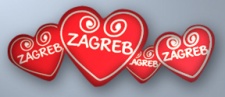 Na Danu otvorenih vrata škole s temom Grada Zagreba, učenici i posjetitelji mogli su se prisjetiti donekle zaboravljenog načina komuniciranja pisanjem razglednica. Razglednicama se svi razvesele ali u užurbanom vremenu u kojem živimo ljudi ipak sve češće komuniciraju preko uređaja. Učiteljica Anita Čer podsjetila je učenike i posjetitelje kako kako se pišu razglednice, a učiteljica likovne kulture Ivana Popovac Hristov naučila ih je grafičkom oblikovanju razglednice. 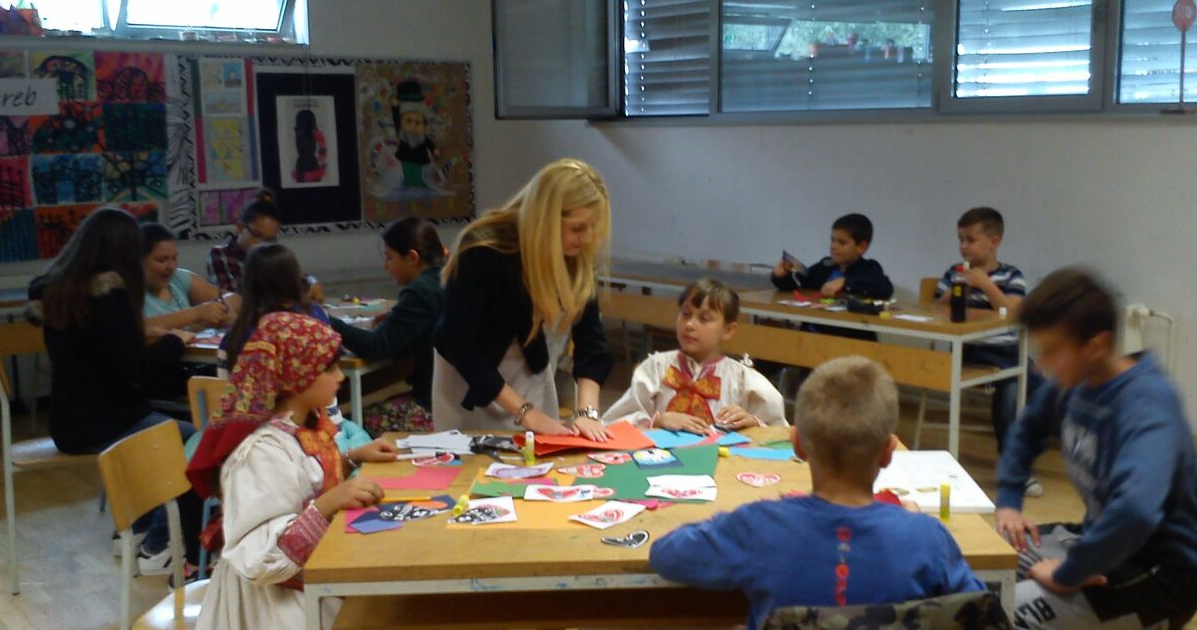 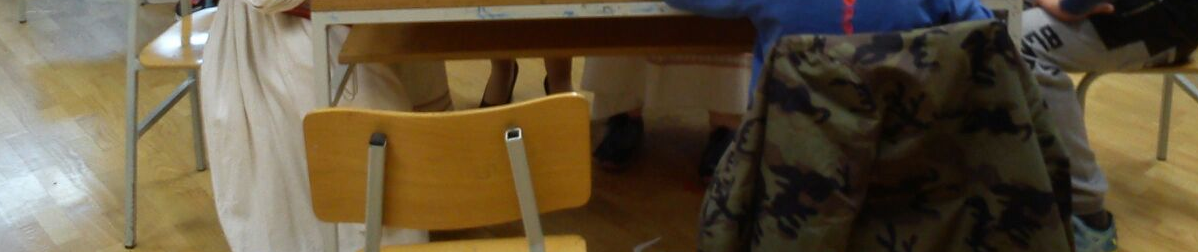 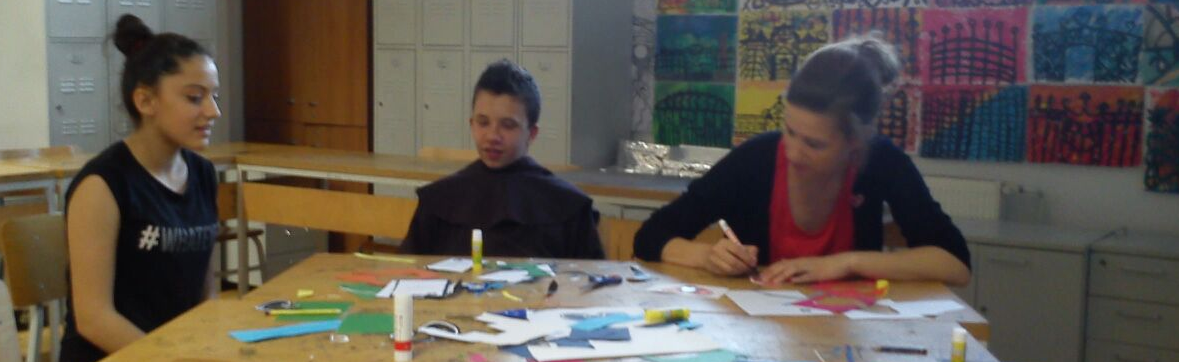 